PERSONAL INFORMATIONArvesa Studenica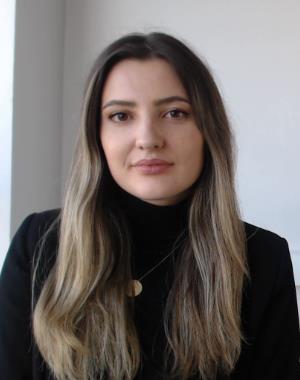  Ahmet Gjikolli no 21, Peje 3000, Kosove 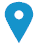 +38349488589       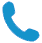  arvesa.studenica@universitetiaab.com 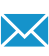 WORK EXPERIENCE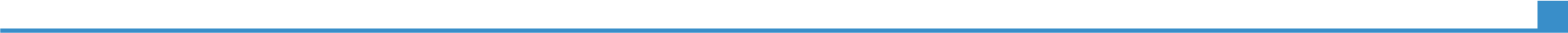 Oct 2021 - CurrentOct 2021- CurrentAdjunct Lecturer/ Department of PsychologyKolegji AAB-Teaching - Designing, preparing and developing courses and study materials 
- Rating student coursework as well as providing relevant feedback - Applying new teaching methods to reflect changes in research Intern within the Human Resource DivisionEULEX- Kosovo-Assisting the Human Resources and Training (HRT) Officer coordinating in-Mission training for Mission staff members -Conducting and Delivering Trainings relevant to the EULEX’s mission and objectives -Assisting the HRT Officer in the development and launch of online courses of Mission staff members2017-20212019-2021Jul 2019 – Aug 2019Apr 2019-Oct 2019Research Associate2017-20212019-2021Jul 2019 – Aug 2019Apr 2019-Oct 2019International Faculty of the University of Sheffield, Thessaloniki (Greece) 2017-20212019-2021Jul 2019 – Aug 2019Apr 2019-Oct 2019-Drafting and reporting projects/research, including ethics board applications -Planning and coordinating the initiation of the research study protocol,
-Establishing operating policies and procedures, designing tasks and tests, as well as collecting data. -Recruiting, instructing, and coordinating research subjects and/or volunteers, as appropriate to specific study objectives and work scope. -Promoting research capacity building among community-based organizations and student groups Lecturer / Department of PsychologyInternational Faculty of the University of Sheffield, Thessaloniki (Greece) -Teaching - Designing, preparing and developing courses and study materials - Supervising students’ thesis
-Rating student coursework as well as providing relevant feedback Project manager: Bilingualism Against Bullying University of Sheffield, Sheffield (United Kingdom)-Estimating the cost and developing the budget as well as writing the grant proposal -Planning, designing, and execution of the project
-Networking with schools and ethnic communities in the municipality of Peja Ethics on Research: Online Course Developer International Faculty of the University of Sheffield, Thessaloniki (Greece)-Designed and implemented the platform for online learning for the course of Ethics on Research. EDUCATION AND TRAINING2017-20212013-201602 Oct 2019Doctoral Degree in Cognitive Psychology 2017-20212013-201602 Oct 2019University of Sheffield, Sheffield (United Kingdom) Bachelor of Science in PsychologyUniversity of Sheffield, Sheffield (United Kingdom) University of Sheffield, Sheffield (United Kingdom) Bachelor of Science in PsychologyUniversity of Sheffield, Sheffield (United Kingdom) 2017-20212013-201602 Oct 2019Training Workshop - Open Science in the core of Research and InnovationSouth-East European Research Center, Thessaloniki (Greece) Training Workshop - Open Science in the core of Research and InnovationSouth-East European Research Center, Thessaloniki (Greece) PERSONAL SKILLSMother tongue(s)AlbanianAlbanianAlbanianAlbanianAlbanianOther language(s)UNDERSTANDING UNDERSTANDING SPEAKING SPEAKING WRITING Other language(s)Listening Reading Spoken interaction Spoken production EnglishC2C2C2C2C2Replace with name of language certificate. Enter level if known.Replace with name of language certificate. Enter level if known.Replace with name of language certificate. Enter level if known.Replace with name of language certificate. Enter level if known.Replace with name of language certificate. Enter level if known.Levels: A1/2: Basic user - B1/2: Independent user - C1/2 Proficient userCommon European Framework of Reference for LanguagesLevels: A1/2: Basic user - B1/2: Independent user - C1/2 Proficient userCommon European Framework of Reference for LanguagesLevels: A1/2: Basic user - B1/2: Independent user - C1/2 Proficient userCommon European Framework of Reference for LanguagesLevels: A1/2: Basic user - B1/2: Independent user - C1/2 Proficient userCommon European Framework of Reference for LanguagesLevels: A1/2: Basic user - B1/2: Independent user - C1/2 Proficient userCommon European Framework of Reference for LanguagesCommunication skillsSkill gained by undergoing a Ph.D. as well as teaching experience: ▪ Excellent written and verbal communication skills.▪ Presenting, speaking in public to groups or via electronic media
▪ Confident, articulate, and professional speaking abilities
▪ Empathic listener and persuasive speakerOrganisational / managerial skillsSkill gained by undergoing a Ph.D. as well as teaching experience: ▪Strategic and critical thinking ▪Planning and organizing projects/activities, even when having to work under pressure and deadlines▪ Setting goals and meeting them ▪Time management skills ▪Problem-solving ▪Teamleadership PUBLICATIONS, Biculturalism, Language Distance and Bilingual Profile Effects on the Bilingual Cognitive Advantage 2021 Laketa, A., Studenica, A., Chrysochoou, E., Blakey, E., & Vivas, A. B. (2021). Biculturalism, linguistic distance, and bilingual profile effects on the bilingual influence on cognition: A comprehensive multipopulation approach. Journal of Experimental Psychology: General.Does the bilingual advantage with respect to the Theory of Mind continue into adulthood? 2017 Studenica, A. (2017). Does the bilingual advantage with respect to the Theory of Mind continue into adulthood? The case of Greek- Albanian speakers. 11th Annual South-East European Doctoral Student Conference: Infusing Research and Knowledge in South-East Europe, May 2017 (pp.240). South-East European Research Center. Investigating an innovative methodology charting the steps to Start-Up success 2017 
Panayiotis H. Ketikidis, Aristea I. Ladas, Fotis Gonidis, Andreas Baresel- Bofinger, Katerina Aichinger, Olga Athanasiadou, Maria Giorgalli, Rafaella Paradeisi, Arvesa Studenica, Kyriaki M. Tsigarida (2017).The Science of Success: Investigating an innovative methodology charting the steps to Start- Up success. South East European Research Centre (SEERC) Working paper no. 02.Available at: http://seerc.org/new/uploads/ SEE_View_Working_Paper_2_Final_Ebook.pdf 